КЕМЕРОВСКАЯ ОБЛАСТЬЗАКОНО ЗДРАВООХРАНЕНИИПринятСоветом народных депутатовКемеровской области28 января 2004 годаНастоящий Закон в соответствии с Конституцией Российской Федерации, Федеральным законом "Об основах охраны здоровья граждан в Российской Федерации", иными федеральными законами и Уставом Кемеровской области - Кузбасса принят в целях обеспечения конституционного права граждан на охрану здоровья и медицинскую помощь.(в ред. Закона Кемеровской области - Кузбасса от 15.08.2019 N 78-ОЗ)Глава I. ОБЩИЕ ПОЛОЖЕНИЯСтатья 1. Основные понятияВ настоящем Законе используются понятия, установленные федеральным законодательством, а также для целей настоящего Закона следующие понятия:государственная система здравоохранения Кемеровской области - Кузбасса (далее также - Кемеровская область) - система, включающая в себя исполнительный орган Кемеровской области - Кузбасса, осуществляющий полномочия в сфере охраны здоровья, а также подведомственные ему медицинские организации;(в ред. Закона Кемеровской области от 28.12.2016 N 107-ОЗ, Законов Кемеровской области - Кузбасса от 15.11.2021 N 110-ОЗ, от 16.12.2022 N 156-ОЗ)лекарственное обеспечение - совокупность организационных мер, материальных и финансовых средств, направленных на гарантированное, своевременное и качественное удовлетворение общественной потребности в лекарственных препаратах и изделиях медицинского назначения;льготное лекарственное обеспечение - лекарственное обеспечение отдельных категорий граждан при амбулаторном лечении по рецептам врачей бесплатно или со скидкой в соответствии с действующим законодательством;государственные учреждения здравоохранения Кемеровской области - юридические лица, имущество которых находится в государственной собственности Кемеровской области и закреплено за ними на праве оперативного управления и уставной целью деятельности которых является деятельность в сфере здравоохранения;абзац утратил силу с 1 января 2017 года. - Закон Кемеровской области от 28.12.2016 N 107-ОЗ;молодой специалист - медицинский или фармацевтический работник в возрасте до 35 лет включительно, завершивший обучение в профессиональной образовательной организации, образовательной организации высшего образования или в организации дополнительного профессионального образования (по программе аспирантуры, интернатуры, ординатуры) и впервые поступивший на работу по полученной специальности в медицинскую организацию государственной системы здравоохранения Кемеровской области.(в ред. Законов Кемеровской области от 12.05.2015 N 40-ОЗ, от 28.12.2016 N 107-ОЗ, Закона Кемеровской области - Кузбасса от 15.11.2021 N 110-ОЗ)Статья 2. Принципы здравоохранения в Кемеровской областиПринципами здравоохранения в Кемеровской области являются принципы охраны здоровья граждан в Российской Федерации, установленные Федеральным законом "Об основах охраны здоровья граждан в Российской Федерации", а также:охрана здоровья матери и ребенка;стандартизация медицинских технологий;преемственность этапов оказания медицинской помощи;обеспечение качества медицинской помощи при эффективном использовании ресурсов государственной системы здравоохранения Кемеровской области.(в ред. Закона Кемеровской области от 28.12.2016 N 107-ОЗ)Глава 2. ГОСУДАРСТВЕННОЕ РЕГУЛИРОВАНИЕИ УПРАВЛЕНИЕ В СФЕРЕ ОХРАНЫ ЗДОРОВЬЯСтатья 3. Полномочия Законодательного Собрания Кемеровской области - Кузбасса в сфере охраны здоровья(в ред. Закона Кемеровской области - Кузбасса от 31.07.2020 N 85-ОЗ)Законодательное Собрание Кемеровской области - Кузбасса принимает законы Кемеровской области - Кузбасса в сфере охраны здоровья, осуществляет контроль за их исполнением, а также осуществляет иные полномочия в сфере охраны здоровья, установленные Конституцией Российской Федерации, федеральными законами, Уставом Кемеровской области - Кузбасса, настоящим Законом, иными законами Кемеровской области - Кузбасса.Статья 4. Полномочия высшего исполнительного органа Кемеровской области - Кузбасса в сфере охраны здоровья(в ред. Законов Кемеровской области - Кузбасса от 15.08.2019 N 78-ОЗ, от 16.12.2022 N 156-ОЗ)Высший исполнительный орган Кемеровской области - Кузбасса осуществляет следующие полномочия в сфере охраны здоровья:(в ред. Законов Кемеровской области - Кузбасса от 15.08.2019 N 78-ОЗ, от 16.12.2022 N 156-ОЗ)1) утверждение программ развития здравоохранения, обеспечения санитарно-эпидемиологического благополучия населения, профилактики заболеваний;1-1) утверждение территориальной программы государственных гарантий бесплатного оказания гражданам медицинской помощи (далее также - Территориальная программа), включающей в себя территориальную программу обязательного медицинского страхования;(пп. 1-1 введен Законом Кемеровской области - Кузбасса от 15.08.2019 N 78-ОЗ)2) координация деятельности исполнительного органа Кемеровской области - Кузбасса в сфере охраны здоровья, субъектов государственной системы здравоохранения Кемеровской области - Кузбасса и частной системы здравоохранения;(в ред. Закона Кемеровской области от 28.12.2016 N 107-ОЗ, Закона Кемеровской области - Кузбасса от 16.12.2022 N 156-ОЗ)3) установление мер социальной поддержки по организации оказания медицинской помощи лицам, страдающим социально значимыми заболеваниями и заболеваниями, представляющими опасность для окружающих, и по организации обеспечения указанных лиц лекарственными препаратами;4) установление случаев и порядка организации оказания первичной медико-санитарной помощи и специализированной медицинской помощи медицинскими работниками медицинских организаций вне таких медицинских организаций, а также в иных медицинских организациях;5) установление порядка организации обеспечения лекарственными препаратами, специализированными продуктами лечебного питания, медицинскими изделиями, средствами для дезинфекции, дезинсекции и дератизации при оказании медицинской помощи в соответствии с пунктами 5 и 12 части 1 статьи 16 Федерального закона "Об основах охраны здоровья граждан в Российской Федерации";6) установление порядка и условий обеспечения права несовершеннолетних на медицинскую консультацию без взимания платы при определении их профессиональной пригодности;7) установление условий, в соответствии с которыми дети-сироты, дети, оставшиеся без попечения родителей, и дети, находящиеся в трудной жизненной ситуации, до достижения ими возраста четырех лет включительно могут содержаться в медицинских организациях государственной системы здравоохранения Кемеровской области;(в ред. Закона Кемеровской области от 28.12.2016 N 107-ОЗ)8) установление порядка занятия народной медициной;9) введение и отмена на территории Кемеровской области ограничительных мероприятий (карантина) в соответствии с Федеральным законом "О санитарно-эпидемиологическом благополучии населения";10) утратил силу. - Закон Кемеровской области от 08.05.2014 N 38-ОЗ;11) установление размера надбавок к должностным окладам за работу с вредными и (или) опасными условиями труда для предусмотренных федеральным законодательством отдельных категорий медицинских, фармацевтических и других работников государственных учреждений здравоохранения Кемеровской области;12) установление в соответствии с Федеральным законом "О ветеранах", законами Кемеровской области порядка обслуживания ветеранов, реабилитированных лиц и лиц, признанных пострадавшими от политических репрессий, в поликлиниках и других медицинских организациях, к которым указанные лица были прикреплены в период работы до выхода на пенсию, а также внеочередного оказания медицинской помощи по Территориальной программе государственных гарантий бесплатного оказания гражданам медицинской помощи;13) установление порядка бесплатного ежегодного диспансерного обследования в поликлиниках и других медицинских учреждениях Кемеровской области категорий граждан, установленных Федеральным законом "О ветеранах";14) создание комиссии по формированию государственных заданий для медицинских организаций по обеспечению государственных гарантий бесплатного оказания гражданам Российской Федерации медицинской помощи;15) создание условий для развития и материально-технического оснащения государственных учреждений здравоохранения Кемеровской области;(в ред. Закона Кемеровской области от 28.12.2016 N 107-ОЗ)16) установление размера и порядка выплаты единовременного денежного пособия в случае гибели работников государственных учреждений здравоохранения Кемеровской области при исполнении ими трудовых обязанностей или профессионального долга во время оказания медицинской помощи или проведения научных исследований;(в ред. Закона Кемеровской области от 12.05.2015 N 40-ОЗ)17) установление порядка предоставления денежной выплаты детям, страдающим онкологическими заболеваниями;(пп. 17 в ред. Закона Кемеровской области от 08.07.2015 N 66-ОЗ)17-1) установление порядка определения объема и предоставления субсидий социально ориентированным некоммерческим организациям, не являющимся государственными (муниципальными) учреждениями и осуществляющим деятельность в сфере охраны здоровья;(пп. 17-1 введен Законом Кемеровской области от 28.02.2018 N 9-ОЗ)17-2) определение уполномоченного исполнительного органа Кемеровской области - Кузбасса, формирующего и утверждающего перечень отдельных видов товаров, работ, услуг, указанных в пункте 3 части 5 статьи 3 Федерального закона "О приобретении отдельных видов товаров, работ, услуг с использованием электронного сертификата", приобретаемых с использованием электронного сертификата за счет средств областного бюджета и бюджета Территориального фонда обязательного медицинского страхования Кемеровской области - Кузбасса;(пп. 17-2 введен Законом Кемеровской области - Кузбасса от 24.12.2021 N 149-ОЗ; в ред. Закона Кемеровской области - Кузбасса от 16.12.2022 N 156-ОЗ)18) осуществление иных полномочий, установленных федеральными законами, Уставом Кемеровской области - Кузбасса, настоящим Законом и иными законами Кемеровской области, а также соответствующими соглашениями с федеральными органами исполнительной власти, в том числе направленных на защиту прав человека и гражданина в сфере охраны здоровья и создание условий для развития медицинской помощи и обеспечения ее доступности для граждан.(в ред. Закона Кемеровской области - Кузбасса от 15.08.2019 N 78-ОЗ)Статья 5. Полномочия исполнительного органа Кемеровской области - Кузбасса, осуществляющего полномочия в сфере охраны здоровья(в ред. Закона Кемеровской области - Кузбасса от 16.12.2022 N 156-ОЗ)1. Министерство здравоохранения Кузбасса - исполнительный орган Кемеровской области - Кузбасса, осуществляющий полномочия в сфере охраны здоровья.(в ред. Законов Кемеровской области - Кузбасса от 31.07.2020 N 85-ОЗ, от 16.12.2022 N 156-ОЗ)2. Министерство здравоохранения Кузбасса осуществляет следующие полномочия в сфере охраны здоровья:(в ред. Закона Кемеровской области - Кузбасса от 31.07.2020 N 85-ОЗ)1) разработка и реализация программ развития здравоохранения, обеспечения санитарно-эпидемиологического благополучия населения, профилактики заболеваний;2) организация обеспечения граждан лекарственными препаратами и медицинскими изделиями;3) участие в санитарно-гигиеническом просвещении населения;4) участие в разработке и реализации Территориальной программы в соответствии с действующим законодательством;(пп. 4 в ред. Закона Кемеровской области - Кузбасса от 15.08.2019 N 78-ОЗ)5) организация оказания населению Кемеровской области первичной медико-санитарной помощи, специализированной, в том числе высокотехнологичной, медицинской помощи, скорой, в том числе скорой специализированной, медицинской помощи и паллиативной медицинской помощи в подведомственных ему медицинских организациях;(в ред. Закона Кемеровской области от 08.05.2014 N 38-ОЗ, Закона Кемеровской области - Кузбасса от 16.12.2022 N 156-ОЗ)5-1) организация проведения медицинских экспертиз, медицинских осмотров и медицинских освидетельствований в подведомственных ему медицинских организациях.(пп. 5.1 в ред. Закона Кемеровской области - Кузбасса от 16.12.2022 N 156-ОЗ)5-2) организация медицинской деятельности, связанной с трансплантацией (пересадкой) органов и тканей человека, в том числе с донорством органов и тканей в целях трансплантации (пересадки), в подведомственных ему медицинских организациях;(пп. 5-2 введен Законом Кемеровской области от 28.12.2016 N 107-ОЗ; в ред. Закона Кемеровской области - Кузбасса от 16.12.2022 N 156-ОЗ)6) организация безвозмездного обеспечения донорской кровью и (или) ее компонентами, а также организация обеспечения лекарственными препаратами, специализированными продуктами лечебного питания, медицинскими изделиями, средствами для дезинфекции, дезинсекции и дератизации при оказании медицинской помощи, проведении медицинских экспертиз, медицинских осмотров и медицинских освидетельствований в соответствии с пунктами 5, 5.1 и 12 части 1 статьи 16 Федерального закона "Об основах охраны здоровья граждан в Российской Федерации";(пп. 6 в ред. Закона Кемеровской области от 08.05.2014 N 38-ОЗ)7) организация осуществления мероприятий по профилактике заболеваний и формированию здорового образа жизни у граждан, проживающих на территории Кемеровской области;8) организация осуществления мероприятий по проведению дезинфекции, дезинсекции и дератизации, а также санитарно-противоэпидемических (профилактических) мероприятий в соответствии с законодательством Российской Федерации;9) организация обеспечения граждан лекарственными препаратами и специализированными продуктами лечебного питания для лечения заболеваний, включенных в перечень жизнеугрожающих и хронических прогрессирующих редких (орфанных) заболеваний, приводящих к сокращению продолжительности жизни гражданина или инвалидности, предусмотренный частью 3 статьи 44 Федерального закона "Об основах охраны здоровья граждан в Российской Федерации";(в ред. Закона Кемеровской области от 08.05.2014 N 38-ОЗ)10) участие в реализации мероприятий, направленных на спасение жизни и сохранение здоровья людей при чрезвычайных ситуациях, ликвидацию медико-санитарных последствий чрезвычайных ситуаций, информировании населения о медико-санитарной обстановке в зоне чрезвычайной ситуации и принимаемых мерах;11) информирование населения Кемеровской области, в том числе через средства массовой информации, о возможности распространения социально значимых заболеваний и заболеваний, представляющих опасность для окружающих, на территории Кемеровской области, осуществляемое на основе ежегодных статистических данных, а также информирование об угрозе возникновения и о возникновении эпидемий;11.1) установление порядка организации оказания первичной медико-санитарной помощи в экстренной и неотложной формах, в том числе на дому при вызове медицинского работника, гражданам, которые выбрали медицинскую организацию для получения первичной медико-санитарной помощи в рамках Территориальной программы не по территориально-участковому принципу;(пп. 11.1 введен Законом Кемеровской области от 08.05.2014 N 38-ОЗ)12) обеспечение разработки и реализация региональных программ научных исследований в сфере охраны здоровья, их координация;13) утратил силу. - Закон Кемеровской области от 28.09.2016 N 68-ОЗ;13-1) ведение регионального сегмента Федерального регистра лиц, больных гемофилией, муковисцидозом, гипофизарным нанизмом, болезнью Гоше, злокачественными новообразованиями лимфоидной, кроветворной и родственных им тканей, рассеянным склерозом, лиц после трансплантации органов и (или) тканей и своевременное представление содержащихся в нем сведений в уполномоченный федеральный орган исполнительной власти.(пп. 13-1 введен Законом Кемеровской области от 28.09.2016 N 68-ОЗ)14) осуществление на территории Кемеровской области иммунопрофилактики инфекционных болезней;15) координация деятельности государственных учреждений здравоохранения Кемеровской области в пределах полномочий, установленных действующим законодательством для учредителя;16) координация деятельности медицинских организаций в части реализации Территориальной программы;17) взаимодействие с общественными объединениями (в том числе с профессиональными ассоциациями), осуществляющими деятельность в сфере здравоохранения;18) разработка проектов нормативных правовых актов и утверждение в пределах своей компетенции правовых актов в сфере здравоохранения;19) ежегодное представление Губернатору Кемеровской области - Кузбасса доклада о состоянии здоровья населения Кемеровской области;(в ред. Закона Кемеровской области - Кузбасса от 15.08.2019 N 78-ОЗ)20) организация оказания медицинской помощи, предусмотренной законодательством Кемеровской области для определенных категорий граждан;21) координация деятельности по подготовке кадров в сфере охраны здоровья граждан;22) направление граждан, нуждающихся в оказании дорогостоящих (высокотехнологичных) видов медицинской помощи, в медицинские учреждения, участвующие в выполнении государственного задания на оказание высокотехнологичной медицинской помощи гражданам Российской Федерации за счет ассигнований федерального бюджета, в соответствии с действующим законодательством;23) назначение на должность и освобождение от должности руководителей государственных учреждений здравоохранения Кемеровской области, а также исполняющих обязанности руководителей указанных учреждений;24) создание аттестационной комиссии Кемеровской области в соответствии с Положением о порядке получения квалификационных категорий медицинскими и фармацевтическими работниками, утвержденным в соответствии с действующим законодательством;25) утверждение порядка проведения аттестации для присвоения работникам государственных учреждений здравоохранения Кемеровской области, не являющимся медицинскими и фармацевтическими работниками, квалификационной категории;25-1) создание условий для организации проведения независимой оценки качества условий оказания услуг медицинскими организациями;(пп. 25-1 введен Законом Кемеровской области от 12.05.2015 N 40-ОЗ; в ред. Закона Кемеровской области от 12.07.2018 N 50-ОЗ)25-2) осуществление взаимодействия с органами местного самоуправления муниципальных образований Кемеровской области в сфере здравоохранения;(пп. 25-2 введен Законом Кемеровской области от 28.12.2016 N 107-ОЗ)25-3) предоставление субсидий социально ориентированным некоммерческим организациям, не являющимся государственными (муниципальными) учреждениями и осуществляющим деятельность в сфере охраны здоровья, направление предусмотренных пунктом 2 статьи 31.2 Федерального закона "О некоммерческих организациях" сведений о данных организациях - получателях государственной поддержки в исполнительный орган Кемеровской области - Кузбасса, осуществляющий формирование и ведение реестра социально ориентированных некоммерческих организаций - получателей поддержки;(пп. 25-3 введен Законом Кемеровской области от 28.02.2018 N 9-ОЗ; в ред. Закона Кемеровской области - Кузбасса от 16.12.2022 N 156-ОЗ)25-4) организация медико-биологического обеспечения спортсменов спортивных сборных команд Кемеровской области;(пп. 25-4 введен Законом Кемеровской области от 12.07.2018 N 50-ОЗ)25-5) установление порядка проведения оценки последствий принятия решения о ликвидации медицинской организации, подведомственной Министерству здравоохранения Кузбасса, о прекращении деятельности ее обособленного подразделения и порядка создания комиссии по оценке последствий принятия такого решения и подготовки указанной комиссией заключений;(пп. 25-5 введен Законом Кемеровской области от 12.07.2018 N 50-ОЗ; в ред. Закона Кемеровской области - Кузбасса от 31.07.2020 N 85-ОЗ)25-6) осуществление функций поставщика информации, размещаемой в Единой государственной информационной системе социального обеспечения в соответствии с Федеральным законом "О государственной социальной помощи", а также пользователя указанной информации;(пп. 25-6 введен Законом Кемеровской области от 12.07.2018 N 50-ОЗ)25-7) осуществление функций поставщика информации, размещаемой в Единой государственной информационной системе в сфере здравоохранения в соответствии с Федеральным законом "Об основах охраны здоровья граждан в Российской Федерации", а также пользователя указанной информации;(пп. 25-7 введен Законом Кемеровской области от 12.07.2018 N 50-ОЗ)25-8) принятие решения об использовании на территории Кемеровской области - Кузбасса наряду с рецептами на лекарственные препараты, оформленными на бумажном носителе, рецептов на лекарственные препараты, сформированных в форме электронных документов;(пп. 28-8 введен Законом Кемеровской области - Кузбасса от 28.10.2020 N 114-ОЗ)25-9) ведение регионального сегмента Федерального регистра граждан, имеющих право на обеспечение лекарственными препаратами, медицинскими изделиями и специализированными продуктами лечебного питания за счет бюджетных ассигнований федерального бюджета и бюджетов субъектов Российской Федерации и своевременное представление сведений, содержащихся в нем, в уполномоченный федеральный орган исполнительной власти, осуществляющий функции по выработке и реализации государственной политики и нормативно-правовому регулированию в сфере здравоохранения в порядке, установленном Правительством Российской Федерации;(пп. 25-9 введен Законом Кемеровской области - Кузбасса от 13.07.2021 N 68-ОЗ)25-10) полномочия Российской Федерации в сфере охраны здоровья граждан, переданные для осуществления органам государственной власти субъектов Российской Федерации в соответствии с пунктом 1 части 1 статьи 15 Федерального закона "Об основах охраны здоровья граждан в Российской Федерации";(пп. 25-10 введен Законом Кемеровской области - Кузбасса от 24.12.2021 N 149-ОЗ)25-11) выдача разрешений на занятие народной медициной гражданам на территории Кемеровской области - Кузбасса в соответствии с действующим законодательством;(пп. 25-11 введен Законом Кемеровской области - Кузбасса от 24.12.2021 N 149-ОЗ)26) осуществление иных полномочий, установленных федеральными законами, Уставом Кемеровской области - Кузбасса, настоящим Законом и иными законами Кемеровской области, а также соответствующими соглашениями с федеральными органами исполнительной власти, в том числе направленных на защиту прав человека и гражданина в сфере охраны здоровья и создание условий для развития медицинской помощи и обеспечения ее доступности для граждан.(в ред. Закона Кемеровской области - Кузбасса от 15.08.2019 N 78-ОЗ)Статья 6. Утратила силу с 01.01.2022. - Закон Кемеровской области - Кузбасса от 24.12.2021 N 149-ОЗ.Статья 6-1. Полномочия органов местного самоуправления в сфере охраны здоровья(введена Законом Кемеровской области от 28.12.2016 N 107-ОЗ)1. В соответствии с Федеральным законом "Об основах охраны здоровья граждан в Российской Федерации" к полномочиям органов местного самоуправления муниципальных округов, городских округов и муниципальных районов в сфере охраны здоровья относятся:(в ред. Закона Кемеровской области - Кузбасса от 16.12.2022 N 156-ОЗ)1) создание условий для оказания медицинской помощи населению в соответствии с территориальной программой государственных гарантий бесплатного оказания гражданам медицинской помощи в пределах полномочий, установленных Федеральным законом "Об общих принципах организации местного самоуправления в Российской Федерации";(в ред. Законов Кемеровской области от 24.07.2017 N 66-ОЗ, от 12.07.2018 N 50-ОЗ)2) информирование населения муниципального образования, в том числе через средства массовой информации, о возможности распространения социально значимых заболеваний и заболеваний, представляющих опасность для окружающих, на территории муниципального образования, осуществляемое на основе ежегодных статистических данных, а также информирование об угрозе возникновения и о возникновении эпидемий в соответствии со статьей 6-3 настоящего Закона;3) участие в санитарно-гигиеническом просвещении населения и пропаганде донорства крови и (или) ее компонентов;4) участие в реализации на территории муниципального образования мероприятий, направленных на спасение жизни и сохранение здоровья людей при чрезвычайных ситуациях, информирование населения о медико-санитарной обстановке в зоне чрезвычайной ситуации и о принимаемых мерах;5) реализация на территории муниципального образования мероприятий по профилактике заболеваний и формированию здорового образа жизни в соответствии со статьей 6-4 настоящего Закона;6) создание благоприятных условий в целях привлечения медицинских работников и фармацевтических работников для работы в медицинских организациях в соответствии с Федеральным законом "Об общих принципах организации местного самоуправления в Российской Федерации".1-1. Утратил силу. - Закон Кемеровской области от 12.07.2018 N 50-ОЗ.2. Органы местного самоуправления муниципальных округов, городских округов и муниципальных районов по вопросам реализации положений, установленных пунктом 1 настоящей статьи, вправе заключать соглашения с высшим исполнительным органом Кемеровской области - Кузбасса.(п. 2 в ред. Закона Кемеровской области - Кузбасса от 16.12.2022 N 156-ОЗ)Статья 6-2. Утратила силу. - Закон Кемеровской области от 24.07.2017 N 66-ОЗ.Статья 6-3. Информирование населения муниципального образования о возможности распространения социально значимых заболеваний и заболеваний, представляющих опасность для окружающих, об угрозе возникновения и о возникновении эпидемий(введена Законом Кемеровской области от 28.12.2016 N 107-ОЗ)1. Органы местного самоуправления соответствующего муниципального образования обеспечивают информирование населения муниципального образования, в том числе через средства массовой информации, о возможности распространения социально значимых заболеваний и заболеваний, представляющих опасность для окружающих, на территории муниципального образования, осуществляемое на основе ежегодных статистических данных, а также информирование об угрозе возникновения и о возникновении эпидемий.2. Информирование населения о возможности распространения социально значимых заболеваний и заболеваний, представляющих опасность для окружающих, осуществляется путем доведения до населения следующих сведений:1) перечней социально значимых заболеваний и заболеваний, представляющих опасность для окружающих;2) сведений о причинах возникновения и условиях распространения социально значимых заболеваний и заболеваний, представляющих опасность для окружающих;3) сведений об уровне распространенности социально значимых заболеваний и заболеваний, представляющих опасность для окружающих;4) сведений об уровне заболеваемости населения социально значимыми заболеваниями и заболеваниями, представляющими опасность для окружающих;5) показателей смертности от социально значимых заболеваний и заболеваний, представляющих опасность для окружающих;6) сведений о прогнозах возможного распространения социально значимых заболеваний и заболеваний, представляющих опасность для окружающих;7) сведений о принимаемых мерах, направленных на предотвращение возможного распространения социально значимых заболеваний и заболеваний, представляющих опасность для окружающих, и минимизацию последствий такого распространения;8) иных необходимых сведений.3. Информирование населения об угрозе возникновения и о возникновении эпидемий осуществляется путем доведения до населения следующих сведений:1) сведений о заболеваниях, эпидемии которых могут возникнуть или возникли, симптомах заболеваний;2) сведений о причинах возникновения эпидемий и об условиях, способствующих их распространению;3) сведений об эпидемических очагах;4) сведений о принимаемых мерах по предотвращению угрозы возникновения эпидемий и ликвидации последствий возникших эпидемий, включая сведения о проводимых карантинных мероприятиях, о медицинских организациях, оказывающих медицинскую помощь в связи с возникновением эпидемий, приемах и способах защиты населения от возникших эпидемий.4. Информирование населения о возможности распространения социально значимых заболеваний и заболеваний, представляющих опасность для окружающих, осуществляется на основе ежегодных статистических данных в срок не позднее 30 дней со дня их получения органами местного самоуправления.5. Информирование населения об угрозе возникновения или о возникновении эпидемии осуществляется незамедлительно после непосредственного обнаружения угрозы возникновения или возникновения эпидемии либо получения органами местного самоуправления сведений об угрозе возникновения или о возникновении эпидемии от органов, осуществляющих федеральный государственный санитарно-эпидемиологический надзор.Информирование населения о прекращении угрозы возникновения эпидемии или об окончании (локализации) эпидемии осуществляется в течение дня, следующего за днем получения органами местного самоуправления сведений о прекращении угрозы возникновения или об окончании (локализации) эпидемии от органов, осуществляющих федеральный государственный санитарно-эпидемиологический надзор.6. Информирование населения осуществляется посредством:1) размещения в общественных местах стендов, содержащих соответствующую информацию;2) организованных встреч с населением;3) доведения соответствующих сведений до населения через средства массовой информации;4) размещения информации в информационно-телекоммуникационной сети "Интернет";5) использования специализированных технических средств оповещения и информирования населения в местах массового пребывания людей;6) использования иных форм информирования населения в соответствии с законодательством Российской Федерации.Статья 6-4. Реализация на территориях муниципальных образований мероприятий по профилактике заболеваний и формированию здорового образа жизни(введена Законом Кемеровской области от 28.12.2016 N 107-ОЗ)1. Органы местного самоуправления соответствующих муниципальных образований реализуют на территориях муниципальных образований в пределах своих полномочий:1) мероприятия по профилактике инфекционных и паразитарных заболеваний в рамках системы правовых, экономических и социальных мер, направленных на предупреждение возникновения, распространения и раннее выявление таких заболеваний;2) мероприятия по профилактике неинфекционных заболеваний в рамках системы правовых, экономических и социальных мер, направленных на предупреждение возникновения, распространения и раннее выявление таких заболеваний, а также на снижение риска их развития, предупреждение и устранение отрицательного воздействия на здоровье факторов внутренней и внешней среды, формирование здорового образа жизни;3) мероприятия по формированию здорового образа жизни у граждан начиная с детского возраста.2. Мероприятия по формированию здорового образа жизни у граждан начиная с детского возраста включают в себя:1) формирование у граждан мотивации к занятиям физической культурой и спортом и создание необходимых для этого условий;2) формирование у граждан современного уровня знаний о рациональном и полноценном питании и здоровом образе жизни;3) формирование у граждан мотивации к отказу от злоупотребления алкогольной продукцией и табаком и немедицинского потребления наркотических средств и психотропных веществ;4) формирование у граждан мотивации к своевременному обращению за медицинской помощью;5) популяризацию здорового образа жизни;6) информирование граждан о факторах риска для их здоровья;7) иные мероприятия, направленные на формирование здорового образа жизни у граждан.Статья 7. Территориальная программа государственных гарантий бесплатного оказания гражданам медицинской помощи1. На территории Кемеровской области медицинская помощь предоставляется в соответствии с Территориальной программой.2. Территориальная программа утверждается постановлением высшего исполнительного органа Кемеровской области - Кузбасса.(в ред. Законов Кемеровской области - Кузбасса от 15.08.2019 N 78-ОЗ, от 16.12.2022 N 156-ОЗ)3. В целях реализации Территориальной программы устанавливаются государственные задания для медицинских организаций по обеспечению государственных гарантий бесплатного оказания гражданам медицинской помощи.4. Медицинские организации направляют предложения по разработке государственных заданий по обеспечению государственных гарантий бесплатного оказания гражданам медицинской помощи в соответствующие органы управления в сфере охраны здоровья. Предложения разрабатываются на основе анализа потребности населения, нормативов объемов медицинской помощи, нормативов финансовых затрат на единицу объема медицинской помощи.Глава 3. НЕКОТОРЫЕ ВОПРОСЫ ОРГАНИЗАЦИИ ЛЕКАРСТВЕННОГООБЕСПЕЧЕНИЯ И ОКАЗАНИЯ МЕДИЦИНСКОЙ ПОМОЩИСтатья 8. Льготное обеспечение лекарственными препаратами, медицинскими изделиями, специализированными продуктами лечебного питания(в ред. Закона Кемеровской области от 24.07.2017 N 66-ОЗ)1. В рамках оказания государственной социальной помощи отдельные категории граждан, определенные Федеральным законом "О государственной социальной помощи", бесплатно обеспечиваются в соответствии со стандартами медицинской помощи необходимыми лекарственными препаратами для медицинского применения в объеме не менее, чем это предусмотрено перечнем жизненно необходимых и важнейших лекарственных препаратов, сформированным в соответствии с Федеральным законом "Об обращении лекарственных средств" (в том числе лекарственными препаратами для медицинского применения, назначаемыми по решению врачебных комиссий медицинских организаций), по рецептам на лекарственные препараты, медицинскими изделиями по рецептам на медицинские изделия, а также специализированными продуктами лечебного питания для детей-инвалидов.(п. 1 в ред. Закона Кемеровской области - Кузбасса от 13.07.2021 N 68-ОЗ)2. Обеспечение лекарственными препаратами лиц, больных гемофилией, муковисцидозом, гипофизарным нанизмом, болезнью Гоше, злокачественными новообразованиями лимфоидной, кроветворной и родственных им тканей, рассеянным склерозом, гемолитико-уремическим синдромом, юношеским артритом с системным началом, мукополисахаридозом I, II и VI типов, апластической анемией неуточненной, наследственным дефицитом факторов II (фибриногена), VII (лабильного), X (Стюарта - Прауэра), лиц после трансплантации органов и (или) тканей осуществляется:1) в отношении взрослых в возрасте 18 лет и старше - бесплатно в соответствии с перечнем лекарственных препаратов, предназначенных для обеспечения лиц, больных гемофилией, муковисцидозом, гипофизарным нанизмом, болезнью Гоше, злокачественными новообразованиями лимфоидной, кроветворной и родственных им тканей, рассеянным склерозом, гемолитико-уремическим синдромом, юношеским артритом с системным началом, мукополисахаридозом I, II и VI типов, апластической анемией неуточненной, наследственным дефицитом факторов II (фибриногена), VII (лабильного), X (Стюарта - Прауэра), лиц после трансплантации органов и (или) тканей, утвержденным Правительством Российской Федерации;2) в отношении детей в возрасте от 0 до 18 лет - за счет бюджетных ассигнований, предусмотренных в федеральном бюджете уполномоченному федеральному органу исполнительной власти для нужд Фонда поддержки детей с тяжелыми жизнеугрожающими и хроническими заболеваниями, в том числе редкими (орфанными) заболеваниями, "Круг добра", в соответствии с порядком приобретения лекарственных препаратов и медицинских изделий для конкретного ребенка с тяжелым жизнеугрожающим или хроническим заболеванием, в том числе редким (орфанным) заболеванием, либо для групп таких детей, установленным Правительством Российской Федерации.(п. 2 в ред. Закона Кемеровской области - Кузбасса от 27.06.2023 N 53-ОЗ)3. Граждане, страдающие жизнеугрожающими и хроническими прогрессирующими редкими (орфанными) заболеваниями, приводящими к сокращению продолжительности жизни или инвалидности, в соответствии с перечнем жизнеугрожающих и хронических прогрессирующих редких (орфанных) заболеваний, приводящих к сокращению продолжительности жизни граждан или инвалидности, утвержденным постановлением Правительства Российской Федерации от 26.04.2012 N 403 "О порядке ведения Федерального регистра лиц, страдающих жизнеугрожающими и хроническими прогрессирующими редкими (орфанными) заболеваниями, приводящими к сокращению продолжительности жизни граждан или их инвалидности, и его регионального сегмента", бесплатно обеспечиваются лекарственными препаратами для медицинского применения.(в ред. Закона Кемеровской области от 12.07.2018 N 50-ОЗ)4. Обеспечение лекарственными препаратами, отпускаемыми населению в соответствии с утвержденным постановлением Правительства Российской Федерации от 30.07.94 N 890 "О государственной поддержке развития медицинской промышленности и улучшении обеспечения населения и учреждений здравоохранения лекарственными средствами и изделиями медицинского назначения" перечнем групп населения и категорий заболеваний, при амбулаторном лечении которых лекарственные препараты и медицинские изделия отпускаются по рецептам врачей бесплатно, осуществляется согласно перечню жизненно необходимых и важнейших лекарственных препаратов для медицинского применения, утвержденному Правительством Российской Федерации.(в ред. Закона Кемеровской области от 12.07.2018 N 50-ОЗ, Закона Кемеровской области - Кузбасса от 15.08.2019 N 78-ОЗ)5. Обеспечение лекарственными препаратами, отпускаемыми населению в соответствии с утвержденным постановлением Правительства Российской Федерации от 30.07.94 N 890 "О государственной поддержке развития медицинской промышленности и улучшении обеспечения населения и учреждений здравоохранения лекарственными средствами и изделиями медицинского назначения" перечнем групп населения, при амбулаторном лечении которых лекарственные препараты отпускаются по рецептам врачей с 50-процентной скидкой со свободных цен, осуществляется согласно перечню жизненно необходимых и важнейших лекарственных препаратов для медицинского применения, утвержденному Правительством Российской Федерации.(в ред. Закона Кемеровской области от 12.07.2018 N 50-ОЗ, Закона Кемеровской области - Кузбасса от 15.08.2019 N 78-ОЗ)6. При оказании в рамках Территориальной программы первичной медико-санитарной помощи в условиях дневного стационара и в неотложной форме, специализированной медицинской помощи, в том числе высокотехнологичной, скорой медицинской помощи, в том числе скорой специализированной, паллиативной медицинской помощи в стационарных условиях осуществляется бесплатное обеспечение граждан лекарственными препаратами для медицинского применения, включенными в перечень жизненно необходимых и важнейших лекарственных препаратов медицинского применения, утвержденный Правительством Российской Федерации, медицинскими изделиями, имплантируемыми в организм человека при оказании медицинской помощи в рамках Программы государственных гарантий, перечень которых утвержден Правительством Российской Федерации, а также донорской кровью и ее компонентами, лечебным питанием, в том числе специализированными продуктами лечебного питания.(в ред. Закона Кемеровской области от 12.07.2018 N 50-ОЗ, Закона Кемеровской области - Кузбасса от 15.08.2019 N 78-ОЗ)7. Льготное обеспечение лекарственными препаратами для медицинского применения и медицинскими изделиями, в случаях, установленных пунктами 3, 4 и 5 настоящей статьи, осуществляется в порядке, определенном Министерством здравоохранения Кузбасса.(в ред. Закона Кемеровской области - Кузбасса от 31.07.2020 N 85-ОЗ)Статья 9. Обеспечение полноценным питанием беременных женщин, кормящих матерей, а также детей в возрасте до трех лет1. Обеспечение полноценным питанием беременных женщин, кормящих матерей, а также детей в возрасте до трех лет осуществляется при одновременном наличии следующих условий:размер среднедушевого дохода семьи или одиноко проживающей беременной женщины не превышает величину прожиточного минимума на душу населения, установленную в Кемеровской области - Кузбассе на дату обращения за обеспечением полноценным питанием;место жительства ребенка, в отношении которого определяется право на обеспечение его полноценным питанием, и одного из его родителей (законных представителей), а также беременной женщины, кормящей матери находится на территории Кемеровской области - Кузбасса. В случае отсутствия у указанных лиц места жительства на территории Российской Федерации место пребывания должно быть на территории Кемеровской области - Кузбасса.(п. 1 в ред. Закона Кемеровской области - Кузбасса от 28.04.2022 N 41-ОЗ)2. Обеспечение полноценным питанием беременных женщин, кормящих матерей, а также детей в возрасте до трех лет осуществляется по заключению врачей при наличии показаний, установленных Министерством здравоохранения Кузбасса.(в ред. Закона Кемеровской области - Кузбасса от 31.07.2020 N 85-ОЗ)3. Обеспечение полноценным питанием беременных женщин осуществляется при сроке беременности свыше 12 недель, но не ранее дня постановки на учет по беременности в медицинских организациях и до месяца, следующего за месяцем родоразрешения.(в ред. Закона Кемеровской области - Кузбасса от 28.04.2022 N 41-ОЗ)4. Обеспечение полноценным питанием кормящих матерей осуществляется на период грудного вскармливания ребенка, но не более чем до достижения ребенком возраста одного года.(п. 4 в ред. Закона Кемеровской области - Кузбасса от 28.04.2022 N 41-ОЗ)4-1. Обеспечение полноценным питанием детей в возрасте до одного года осуществляется при условии их искусственного (смешанного) вскармливания.(п. 4-1 введен Законом Кемеровской области - Кузбасса от 28.04.2022 N 41-ОЗ)5. Обеспечение полноценным питанием беременных женщин, кормящих матерей, а также детей в возрасте до трех лет осуществляется в виде ежемесячных денежных выплат на обеспечение полноценным питанием беременных женщин, кормящих матерей, а также детей в возрасте до трех лет, размеры, условия и порядок предоставления которых устанавливаются Правительством Кемеровской области - Кузбасса.(п. 5 в ред. Закона Кемеровской области - Кузбасса от 28.04.2022 N 41-ОЗ)6. Размер ежемесячной денежной выплаты на обеспечение полноценным питанием кормящей матери устанавливается вне зависимости от количества детей, находящихся на грудном вскармливании.При наличии в семье нескольких детей в возрасте до трех лет право на ежемесячную денежную выплату возникает на каждого ребенка.(п. 6 введен Законом Кемеровской области - Кузбасса от 28.04.2022 N 41-ОЗ)Статья 10. Межтерриториальные медицинские объединенияВ целях повышения доступности оказания медицинской и медико-социальной помощи путем заключения соглашений субъектами государственной системы здравоохранения Кемеровской области и частной системы здравоохранения могут быть организованы межтерриториальные медицинские объединения.(в ред. Закона Кемеровской области от 28.12.2016 N 107-ОЗ)Для эффективного взаимодействия субъектов государственной системы здравоохранения Кемеровской области и частной системы здравоохранения в предоставлении населению медицинской помощи в рамках деятельности каждого межтерриториального медицинского объединения создается координационный совет, действующий на основании типового положения, утверждаемого высшим исполнительным органом Кемеровской области - Кузбасса.(в ред. Закона Кемеровской области от 28.12.2016 N 107-ОЗ, Законов Кемеровской области - Кузбасса от 15.08.2019 N 78-ОЗ, от 16.12.2022 N 156-ОЗ)Органом, осуществляющим выработку предложений по вопросам деятельности межтерриториального медицинского объединения, является уполномоченный высшим исполнительным органом Кемеровской области - Кузбасса исполнительный орган Кемеровской области - Кузбасса.(в ред. Законов Кемеровской области - Кузбасса от 15.08.2019 N 78-ОЗ, от 16.12.2022 N 156-ОЗ)Глава 4. ОТДЕЛЬНЫЕ ПОЛОЖЕНИЯ ПО ОБЕСПЕЧЕНИЮКОНТРОЛЯ В СФЕРЕ ОХРАНЫ ЗДОРОВЬЯСтатья 11. Осуществление на территории Кемеровской области - Кузбасса контроля (надзора) в сфере охраны здоровья(в ред. Закона Кемеровской области - Кузбасса от 24.12.2021 N 149-ОЗ)1. На территории Кемеровской области - Кузбасса контроль в сфере охраны здоровья осуществляют:1) Министерство здравоохранения Кузбасса - ведомственный контроль качества и безопасности медицинской деятельности подведомственных ему организаций;2) органы, организации государственной системы здравоохранения Кемеровской области - Кузбасса и частной системы здравоохранения - внутренний контроль качества и безопасности медицинской деятельности.2. Региональный государственный контроль (надзор) за применением цен на лекарственные препараты, включенные в перечень жизненно необходимых и важнейших лекарственных препаратов, осуществляется исполнительным органом Кемеровской области - Кузбасса, уполномоченным высшим исполнительным органом Кемеровской области - Кузбасса.(в ред. Закона Кемеровской области - Кузбасса от 16.12.2022 N 156-ОЗ)3. При осуществлении на территории Кемеровской области - Кузбасса контроля в сфере охраны здоровья операторами информационных систем в сфере здравоохранения, осуществляющими сбор, хранение, обработку и предоставление информации об органах, субъектах государственной системы здравоохранения Кемеровской области - Кузбасса и частной системы здравоохранения и об осуществляемой ими медицинской деятельности на основании представляемых ими первичных данных о медицинской деятельности, являются органы, указанные в пунктах 1 - 2 настоящей статьи, и организации, назначенные указанными органами в соответствии с действующим законодательством.Статья 12. Утратила силу с 01.01.2022. - Закон Кемеровской области - Кузбасса от 24.12.2021 N 149-ОЗ.Статья 13. Осуществление на территории Кемеровской области - Кузбасса ведомственного контроля качества и безопасности медицинской деятельности(в ред. Закона Кемеровской области - Кузбасса от 24.12.2021 N 149-ОЗ)Ведомственный контроль качества и безопасности медицинской деятельности подведомственных Министерству здравоохранения Кузбасса организаций осуществляется в порядке, установленном статьей 89 Федерального закона "Об основах охраны здоровья граждан в Российской Федерации".Статья 14. Осуществление на территории Кемеровской области - Кузбасса внутреннего контроля качества и безопасности медицинской деятельности(в ред. Закона Кемеровской области - Кузбасса от 24.12.2021 N 149-ОЗ)Внутренний контроль качества и безопасности медицинской деятельности осуществляется в соответствии со статьей 90 Федерального закона "Об основах охраны здоровья граждан в Российской Федерации".Статья 15. Осуществление на территории Кемеровской области - Кузбасса регионального государственного контроля (надзора) за применением цен на лекарственные препараты, включенные в перечень жизненно необходимых и важнейших лекарственных препаратов(в ред. Закона Кемеровской области - Кузбасса от 24.12.2021 N 149-ОЗ)Региональный государственный контроль (надзор) за применением цен на лекарственные препараты, включенные в перечень жизненно необходимых и важнейших лекарственных препаратов, осуществляется в соответствии со статьей 9.3 Федерального закона "Об обращении лекарственных средств".Глава 5. ОТДЕЛЬНЫЕ ПОЛОЖЕНИЯ ПО СОЦИАЛЬНОЙ ЗАЩИТЕИ ЗАЩИТЕ ПРОФЕССИОНАЛЬНЫХ ИНТЕРЕСОВ МЕДИЦИНСКИХ,ФАРМАЦЕВТИЧЕСКИХ И ДРУГИХ РАБОТНИКОВ ЗДРАВООХРАНЕНИЯСтатья 16. Социальная защита медицинских, фармацевтических и других работников здравоохранения1. Медицинские, фармацевтические и другие работники здравоохранения имеют право на:обеспечение условий своей деятельности в соответствии с требованиями трудового законодательства;переподготовку за счет работодателя согласно установленным в соответствии с действующим законодательством срокам аттестации на базе образовательных организаций высшего образования или организаций дополнительного профессионального образования (по программе аспирантуры, ординатуры), имеющих лицензию и прошедших аккредитацию в установленном порядке;(в ред. Закона Кемеровской области от 12.05.2015 N 40-ОЗ, Закона Кемеровской области - Кузбасса от 13.07.2021 N 68-ОЗ)получение долгосрочных целевых жилищных займов в соответствии с законодательством Кемеровской области.2. Утратил силу. - Закон Кемеровской области от 03.03.2014 N 11-ОЗ.3. Работникам государственных учреждений здравоохранения Кемеровской области, работающим круглосуточно, за счет средств областного бюджета выплачивается надбавка за работу в вечернее время (с 18 до 22 часов) при многосменном режиме работы (две и более смены) в размере 20 процентов тарифной ставки. Порядок начисления и выплаты надбавки за работу в вечернее время устанавливается высшим исполнительным органом Кемеровской области - Кузбасса.(в ред. Законов Кемеровской области - Кузбасса от 15.08.2019 N 78-ОЗ, от 16.12.2022 N 156-ОЗ)4. Доплаты, надбавки и иные денежные выплаты медицинским, фармацевтическим работникам и иным работникам здравоохранения могут устанавливаться высшим исполнительным органом Кемеровской области - Кузбасса.(в ред. Законов Кемеровской области - Кузбасса от 15.08.2019 N 78-ОЗ, от 16.12.2022 N 156-ОЗ)Статья 17. Социальная поддержка граждан, имеющих почетные звания "Народный врач СССР", "Заслуженный врач РСФСР", заслуженного врача союзных республик, входивших в состав СССР, "Заслуженный врач Российской Федерации", "Заслуженный работник здравоохранения Российской Федерации"1. Граждане, осуществляющие трудовую деятельность в государственных учреждениях здравоохранения Кемеровской области и удостоенные до 1 января 2014 года почетных званий "Народный врач СССР", "Заслуженный врач РСФСР", заслуженного врача союзных республик, входивших в состав СССР, "Заслуженный врач Российской Федерации", "Заслуженный работник здравоохранения Российской Федерации", имеют право на получение ежемесячного социального пособия.(в ред. Законов Кемеровской области от 03.03.2014 N 11-ОЗ, от 28.12.2016 N 107-ОЗ)2. Размер, порядок назначения и выплаты ежемесячного социального пособия устанавливаются высшим исполнительным органом Кемеровской области - Кузбасса.(в ред. Законов Кемеровской области - Кузбасса от 15.08.2019 N 78-ОЗ, от 16.12.2022 N 156-ОЗ)Статья 18. Социальная поддержка молодых специалистов1. Молодому специалисту, заключившему до 20 сентября года окончания профессиональной образовательной организации, образовательной организации высшего профессионального образования или организации дополнительного профессионального образования (по программе аспирантуры, ординатуры) трудовой договор с медицинской организацией государственной системы здравоохранения Кемеровской области, расположенной в сельском населенном пункте, рабочем поселке, поселке городского типа, выплачивается единовременное социальное пособие.(в ред. Закона Кемеровской области от 28.12.2016 N 107-ОЗ, Закона Кемеровской области - Кузбасса от 13.07.2021 N 68-ОЗ)2. Единовременное социальное пособие возвращается молодым специалистом в полном объеме в случае расторжения трудового договора до истечения 3 лет со дня его заключения по основаниям, предусмотренным пунктом 6 статьи 77, статьей 80, пунктами 5 - 11 статьи 81, пунктами 4, 8 статьи 83, статьей 84 Трудового кодекса Российской Федерации.3. Размер, порядок назначения и выплаты единовременного социального пособия устанавливаются высшим исполнительным органом Кемеровской области - Кузбасса.(в ред. Законов Кемеровской области - Кузбасса от 15.08.2019 N 78-ОЗ, от 16.12.2022 N 156-ОЗ)Статья 19. Социальная поддержка медицинских работников, включенных в перечень должностей дефицитных специальностей для государственной системы здравоохранения Кемеровской области - Кузбасса(в ред. Закона Кемеровской области - Кузбасса от 24.12.2021 N 149-ОЗ)(в ред. Закона Кемеровской области от 04.03.2019 N 8-ОЗ (ред. 28.04.2022))1. Право на социальную поддержку в соответствии с настоящей статьей имеют:1) медицинские работники с высшим медицинским образованием, освоившие программу ординатуры и (или) интернатуры, заключившие после 1 января 2019 года трудовой договор, предусматривающий осуществление трудовой деятельности на одной из должностей, включенных в перечень должностей дефицитных специальностей для государственной системы здравоохранения Кемеровской области (далее также - перечень), с медицинской организацией государственной системы здравоохранения Кемеровской области, оказывающей первичную медико-санитарную помощь и имеющей прикрепленных застрахованных лиц;2) медицинские работники с высшим медицинским образованием, освоившие программу ординатуры и (или) интернатуры, заключившие после 1 января 2019 года трудовой договор, предусматривающий осуществление трудовой деятельности на одной из должностей, включенных в перечень, с медицинской организацией государственной системы здравоохранения Кемеровской области, оказывающей скорую, в том числе скорую специализированную, медицинскую помощь;3) медицинские работники с высшим медицинским образованием, освоившие программу ординатуры и (или) интернатуры, заключившие после 1 января 2019 года трудовой договор, предусматривающий осуществление трудовой деятельности на одной из должностей, включенных в перечень, с медицинской организацией государственной системы здравоохранения Кемеровской области, оказывающей специализированную, в том числе высокотехнологичную, медицинскую помощь и расположенной на территории муниципального образования Кемеровской области - Кузбасса, имеющего показатель обеспеченности врачами менее 60 на десять тысяч населения муниципального образования;(в ред. Закона Кемеровской области - Кузбасса от 27.06.2023 N 53-ОЗ)4) медицинские работники со средним медицинским образованием, заключившие трудовой договор после 1 января 2021 года с медицинской организацией государственной системы здравоохранения Кемеровской области - Кузбасса, предусматривающий осуществление трудовой деятельности на должностях, включенных в перечень, в фельдшерско-акушерском пункте, в фельдшерском пункте или здравпункте, расположенных в сельских населенных пунктах, либо рабочих поселках, либо поселках городского типа, либо городах с населением до 50 тысяч человек.(в ред. Законов Кемеровской области - Кузбасса от 13.07.2021 N 68-ОЗ, от 24.12.2021 N 149-ОЗ)(п. 1 в ред. Закона Кемеровской области - Кузбасса от 02.04.2020 N 39-ОЗ)2. Социальная поддержка осуществляется в форме единовременного пособия медицинским работникам, указанным в пункте 1 настоящей статьи (далее - медицинские работники), в размере 1 млн. рублей.3. Перечень должностей дефицитных специальностей для государственной системы здравоохранения Кемеровской области - Кузбасса ежегодно утверждается Министерством здравоохранения Кузбасса.(в ред. Законов Кемеровской области - Кузбасса от 31.07.2020 N 85-ОЗ, от 24.12.2021 N 149-ОЗ)4. Единовременное пособие медицинским работникам, заключившим срочный трудовой договор для замещения временно отсутствующего медицинского работника, а также работающим по совместительству на должности, предусмотренной перечнем, не выплачивается.5. Единовременное пособие выплачивается при условии, что ранее медицинские работники не осуществляли трудовую деятельность в медицинских организациях государственной и (или) муниципальной систем здравоохранения Кемеровской области - Кузбасса на должности, включенной в перечень, и не имеют неисполненных финансовых обязательств по договору о целевом обучении.(в ред. Законов Кемеровской области - Кузбасса от 02.04.2020 N 39-ОЗ, от 24.12.2021 N 149-ОЗ)6. Единовременное пособие возвращается медицинскими работниками в полном объеме в случае расторжения трудового договора до истечения пяти лет со дня его заключения по основаниям, предусмотренным пунктом 6 статьи 77, статьей 80, пунктами 5, 6, 7, 11 статьи 81, пунктами 1, 4, 8 статьи 83, статьей 84 Трудового кодекса Российской Федерации.(в ред. Закона Кемеровской области - Кузбасса от 24.12.2021 N 149-ОЗ)7. Порядок назначения, выплаты и возврата единовременного пособия медицинским работникам устанавливается высшим исполнительным органом Кемеровской области - Кузбасса.(в ред. Законов Кемеровской области - Кузбасса от 15.08.2019 N 78-ОЗ, от 16.12.2022 N 156-ОЗ)8. Меры социальной поддержки, установленные настоящей статьей, предоставляются до 31 декабря 2024 года.(п. 8 введен Законом Кемеровской области - Кузбасса от 24.12.2021 N 149-ОЗ)Статья 20. Социальная поддержка впервые трудоустроившихся медицинских работников(в ред. Закона Кемеровской области - Кузбасса от 13.07.2021 N 68-ОЗ)(введена Законом Кемеровской области - Кузбасса от 02.04.2020 N 39-ОЗ)1. Право на социальную поддержку в соответствии с настоящей статьей имеют:медицинские работники, завершившие обучение в образовательной организации высшего образования по программе специалитета и впервые поступившие на работу после 1 января 2020 года в должности врача-терапевта участкового или врача-педиатра участкового в медицинскую организацию государственной системы здравоохранения Кемеровской области - Кузбасса;(в ред. Законов Кемеровской области - Кузбасса от 24.12.2021 N 149-ОЗ, от 05.10.2022 N 107-ОЗ)медицинские работники, завершившие обучение в профессиональной образовательной организации по специальности "Лечебное дело" и впервые поступившие на работу после 1 января 2020 года на терапевтические или педиатрические участки медицинских организаций государственной системы здравоохранения Кемеровской области - Кузбасса;(в ред. Закона Кемеровской области - Кузбасса от 24.12.2021 N 149-ОЗ)медицинские работники со средним медицинским образованием, впервые заключившие трудовой договор после 1 января 2021 года с медицинской организацией государственной системы здравоохранения Кемеровской области - Кузбасса, предусматривающий осуществление трудовой деятельности на должностях среднего медицинского персонала выездных бригад скорой медицинской помощи (общепрофильных и специализированных) станций (отделений) скорой медицинской помощи;(абзац введен Законом Кемеровской области - Кузбасса от 13.07.2021 N 68-ОЗ; в ред. Закона Кемеровской области - Кузбасса от 24.12.2021 N 149-ОЗ)медицинские работники со средним медицинским образованием, впервые заключившие трудовой договор после 1 января 2022 года, предусматривающий осуществление трудовой деятельности на должностях медицинских сестер участковых врачей-педиатров участковых, с медицинской организацией государственной системы здравоохранения Кемеровской области - Кузбасса, оказывающей первичную медико-санитарную помощь и имеющей прикрепленных застрахованных лиц.(абзац введен Законом Кемеровской области - Кузбасса от 05.10.2022 N 107-ОЗ)2. Социальная поддержка в соответствии с настоящей статьей предоставляется однократно и осуществляется в форме единовременного пособия медицинским работникам, указанным в пункте 1 настоящей статьи, в размере 500 000 рублей.3. Единовременное пособие медицинским работникам, указанным в пункте 1 настоящей статьи, заключившим срочный трудовой договор для замещения временно отсутствующего медицинского работника, а также работающему по совместительству на должностях, указанных в пункте 1 настоящей статьи, не выплачивается.4. Единовременное пособие возвращается медицинскими работниками, указанными в пункте 1 настоящей статьи, в полном объеме в случае расторжения трудового договора до истечения трех лет со дня его заключения по основаниям, предусмотренным пунктом 6 статьи 77, статьей 80, пунктами 5, 6, 7, 11 статьи 81, пунктами 1, 4, 8 статьи 83, статьей 84 Трудового кодекса Российской Федерации.(в ред. Закона Кемеровской области - Кузбасса от 24.12.2021 N 149-ОЗ)Единовременное пособие не возвращается медицинскими работниками, указанными в пункте 1 настоящей статьи, при приеме их на обучение по программе ординатуры после окончания первого года их работы в медицинской организации государственной системы здравоохранения Кемеровской области - Кузбасса и расторжении ими трудового договора до истечения срока, указанного в абзаце первом настоящего пункта, по основанию, предусмотренному статьей 80 Трудового кодекса Российской Федерации.(в ред. Законов Кемеровской области - Кузбасса от 31.07.2020 N 85-ОЗ, от 24.12.2021 N 149-ОЗ)5. Порядок назначения, выплаты и возврата единовременного пособия медицинским работникам устанавливается Правительством Кемеровской области - Кузбасса.6. Меры социальной поддержки, установленные настоящей статьей, предоставляются до 31 декабря 2024 года.(в ред. Законов Кемеровской области - Кузбасса от 13.07.2021 N 68-ОЗ, от 24.12.2021 N 149-ОЗ)Статья 21. Социальная поддержка наставника(введена Законом Кемеровской области - Кузбасса от 02.04.2020 N 39-ОЗ)1. Мера социальной поддержки в виде ежемесячной денежной выплаты в размере 1000 рублей в месяц предоставляется наставнику - медицинскому работнику со средним медицинским образованием, назначенному распорядительным документом руководителя медицинской организации государственной системы здравоохранения Кемеровской области - Кузбасса для сопровождения профессиональной деятельности медицинского работника, впервые после 1 января 2020 года поступившего на работу по квалификации, присвоенной ему в связи с завершением обучения в профессиональной образовательной организации (далее - специалист), в соответствии с утвержденным руководителем медицинской организации индивидуальным планом адаптации в первый год его работы в медицинской организации после завершения обучения в профессиональной образовательной организации.(в ред. Закона Кемеровской области - Кузбасса от 24.12.2021 N 149-ОЗ)Мера социальной поддержки, установленная настоящим пунктом, предоставляется в течение одного года со дня поступления на работу специалиста.2. Размер ежемесячной денежной выплаты устанавливается в зависимости от количества специалистов, сопровождаемых наставником. Максимальное количество специалистов, сопровождаемых наставником, не может быть больше трех.3. Мера социальной поддержки в виде дополнительной выплаты в размере 38000 рублей предоставляется наставнику за каждого специалиста, после окончания первого года его работы в медицинской организации государственной системы здравоохранения Кемеровской области - Кузбасса продолжившего трудовую деятельность в этой же медицинской организации.(в ред. Закона Кемеровской области - Кузбасса от 24.12.2021 N 149-ОЗ)4. Порядок назначения и выплаты ежемесячной денежной выплаты, дополнительной выплаты наставникам устанавливается Правительством Кемеровской области - Кузбасса.5. Меры социальной поддержки, установленные настоящей статьей, предоставляются до 31 декабря 2024 года.Статья 21-1. Социальная поддержка наставника студентов выпускных курсов(введена Законом Кемеровской области - Кузбасса от 16.12.2022 N 156-ОЗ)1. Мера социальной поддержки в виде денежной выплаты в размере 2 000 рублей предоставляется наставнику студентов за каждого студента выпускных курсов профессиональных образовательных организаций Кемеровской области - Кузбасса, учредителем которых является Министерство здравоохранения Кузбасса, обучающегося по очной форме обучения по образовательным программам среднего профессионального образования, проходящего практическую подготовку в медицинских организациях государственной системы здравоохранения Кемеровской области - Кузбасса (далее - практиканты).Наставником практикантов может быть медицинский работник со средним медицинским образованием, назначенный распорядительным документом руководителя медицинской организации государственной системы здравоохранения Кемеровской области - Кузбасса для сопровождения практической подготовки практикантов.2. Мера социальной поддержки в виде денежной выплаты предоставляется за период прохождения практикантами преддипломной практики.3. Размер денежной выплаты устанавливается в зависимости от количества практикантов, сопровождаемых наставником практикантов.Максимальное количество практикантов, сопровождаемых наставником практикантов, не может быть больше двух.4. Мера социальной поддержки в виде дополнительной выплаты в размере 8 000 рублей предоставляется наставнику практикантов за каждого гражданина из числа практикантов, прошедших преддипломную практику у данного наставника, работающего по состоянию на 31 мая года, следующего за годом прохождения практики, в медицинской организации государственной системы здравоохранения Кемеровской области - Кузбасса по полученной специальности на условиях полного рабочего дня по основному месту работы с продолжительностью рабочего времени, установленной в соответствии со статьей 350 Трудового кодекса Российской Федерации, в соответствии с трудовым договором.5. Порядок назначения и выплаты денежной выплаты, дополнительной выплаты наставникам практикантов устанавливается Правительством Кемеровской области - Кузбасса.6. Меры социальной поддержки, установленные настоящей статьей, предоставляются до 31 декабря 2024 года.Статья 22. Социальная поддержка студентов медицинских образовательных организаций среднего профессионального образования(введена Законом Кемеровской области - Кузбасса от 17.12.2020 N 158-ОЗ)1. Право на социальную поддержку в соответствии с настоящей статьей имеют:1) студенты профессиональных образовательных организаций Кемеровской области - Кузбасса, учредителем которых является Министерство здравоохранения Кузбасса, обучающиеся по очной форме обучения по специальностям "лечебное дело", "сестринское дело", "акушерское дело", "лабораторная диагностика" (далее также - обучающиеся), принявшие в ноябре - декабре 2020 года участие в оказании медицинской помощи либо в обеспечении оказания медицинской помощи населению Кемеровской области - Кузбасса в ходе практической подготовки в период распространения новой коронавирусной инфекции (COVID-19);2) студенты профессиональных образовательных организаций Кемеровской области - Кузбасса, учредителем которых является Министерство здравоохранения Кузбасса, обучающиеся по очной форме обучения по образовательным программам среднего профессионального образования (далее также - обучающиеся), принявшие в феврале - марте 2022 года участие в оказании медицинской помощи либо в обеспечении оказания медицинской помощи населению Кемеровской области - Кузбасса в ходе практической подготовки в период распространения новой коронавирусной инфекции (COVID-19).Социальная поддержка предоставляется в виде социального пособия:обучающимся, указанным в подпункте 1 настоящего пункта, - в размере 7000 рублей;обучающимся, указанным в подпункте 2 настоящего пункта, - в размере 8000 рублей.Социальное пособие выплачивается за каждый месяц, в котором обучающийся принимал участие в оказании медицинской помощи либо в обеспечении оказания медицинской помощи населению Кемеровской области - Кузбасса в ходе практической подготовки.Участие обучающегося в оказании медицинской помощи либо в обеспечении оказания медицинской помощи населению Кемеровской области - Кузбасса в ходе практической подготовки подтверждается документами образовательной организации о направлении обучающегося на прохождение практической подготовки и документами о посещаемости обучающимся занятий по практической подготовке.(п. 1 в ред. Закона Кемеровской области - Кузбасса от 27.01.2022 N 11-ОЗ)2. Социальное пособие не предоставляется обучающимся, осваивающим образовательную программу по индивидуальным учебным планам.3. Социальное пособие, указанное в пункте 1 настоящей статьи, выплачивается профессиональными образовательными организациями Кемеровской области - Кузбасса, учредителем которых является Министерство здравоохранения Кузбасса (далее - образовательная организация).Образовательная организация перечисляет средства в размере, установленном пунктом 1 настоящей статьи, в течение 15 дней со дня подачи заявления обучающимся.4. Для получения социального пособия обучающийся лично обращается в образовательную организацию с заявлением на имя руководителя образовательной организации о получении меры социальной поддержки, в котором указываются:фамилия, имя, отчество; дата рождения;паспорт или иной документ, удостоверяющий личность обучающегося; реквизиты счета, открытого в кредитной организации на имя обучающегося (при наличии).5. Финансовые средства, необходимые для осуществления выплат, предусмотренных настоящей статьей, доводятся до образовательных организаций в виде субсидий на иные цели и предоставляются в порядке, установленном высшим исполнительным органом Кемеровской области - Кузбасса.(в ред. Закона Кемеровской области - Кузбасса от 16.12.2022 N 156-ОЗ)6. Порядок назначения и выплаты социального пособия, установленного в пункте 1 настоящей статьи, в части, не урегулированной настоящим Законом, устанавливается высшим исполнительным органом Кемеровской области - Кузбасса.(в ред. Закона Кемеровской области - Кузбасса от 16.12.2022 N 156-ОЗ)Статья 22-1. Социальная поддержка студентов медицинских образовательных организаций высшего образования и медицинских организаций дополнительного профессионального образования(введена Законом Кемеровской области - Кузбасса от 27.01.2022 N 11-ОЗ)1. Право на социальную поддержку в соответствии с настоящей статьей имеют студенты образовательных организаций высшего образования, расположенных на территории Кемеровской области - Кузбасса, учредителем которых является Министерство здравоохранения Российской Федерации, и ординаторы организаций дополнительного профессионального образования (их филиалов), расположенных на территории Кемеровской области - Кузбасса, учредителем которых является Министерство здравоохранения Российской Федерации, обучающиеся по очной форме обучения по образовательным программам высшего образования (далее - обучающиеся вузов), принявшие в феврале - марте 2022 года участие в оказании медицинской помощи либо в обеспечении оказания медицинской помощи населению Кемеровской области - Кузбасса в ходе практической подготовки в период распространения новой коронавирусной инфекции (COVID-19).Социальная поддержка предоставляется в виде социального пособия в размере 11500 рублей за каждый месяц, в котором обучающийся вуза принимал участие в оказании медицинской помощи либо в обеспечении оказания медицинской помощи населению Кемеровской области - Кузбасса в ходе практической подготовки в период распространения новой коронавирусной инфекции (COVID-19) в феврале - марте 2022 года.Участие обучающегося вуза в оказании медицинской помощи либо в обеспечении оказания медицинской помощи населению Кемеровской области - Кузбасса в ходе практической подготовки подтверждается документами образовательной организации о направлении обучающегося вуза на прохождение практической подготовки и документами о посещаемости обучающимся вуза занятий по практической подготовке.2. Социальное пособие не предоставляется обучающимся вузов, осваивающим образовательную программу по индивидуальным учебным планам.3. Социальное пособие, указанное в пункте 1 настоящей статьи, выплачивается Министерством здравоохранения Кузбасса (далее - Министерство) обучающимся вузов.Министерство перечисляет средства обучающимся вузов в размере, установленном пунктом 1 настоящей статьи, в течение 30 рабочих дней со дня подачи ими заявления.4. Для получения социального пособия обучающийся вуза лично обращается в Министерство с заявлением на имя министра здравоохранения Кузбасса о получении меры социальной поддержки, в котором указываются:фамилия, имя, отчество; дата рождения;паспорт или иной документ, удостоверяющий личность обучающегося вуза.5. К заявлению прилагаются следующие документы:1) документ, удостоверяющий личность (копия);2) свидетельство о постановке на налоговый учет в налоговом органе физического лица по месту жительства на территории Российской Федерации (копия);3) реквизиты счета, открытого в кредитной организации на имя обучающегося вуза или на доверенное лицо, для перечисления выплаты (оригинал);4) согласие на обработку персональных данных (оригинал);5) документы, указанные в абзаце третьем пункта 1 настоящей статьи.6. Порядок назначения и выплаты социального пособия, установленного настоящей статьей, в части, не урегулированной настоящим Законом, устанавливается высшим исполнительным органом Кемеровской области - Кузбасса.(в ред. Закона Кемеровской области - Кузбасса от 16.12.2022 N 156-ОЗ)Статья 23. Утратила силу. - Закон Кемеровской области - Кузбасса от 27.06.2023 N 53-ОЗ.Статья 23-1. Специальная социальная выплата медицинским работникам медицинских организаций государственной системы здравоохранения Кемеровской области - Кузбасса(введена Законом Кемеровской области - Кузбасса от 27.06.2023 N 53-ОЗ)1. Специальная социальная выплата устанавливается медицинским работникам медицинских организаций государственной системы здравоохранения Кемеровской области - Кузбасса, оказывающим медицинскую помощь, не входящую в базовую программу обязательного медицинского страхования, включая диспансерное наблюдение граждан по основному заболеванию (состоянию).2. Размер, условия и порядок назначения выплаты, указанной в пункте 1 настоящей статьи, а также период, на который она устанавливается, определяются Правительством Кемеровской области - Кузбасса.Статья 24. Социальная поддержка медицинских работников медицинских организаций первичного звена здравоохранения и скорой медицинской помощи в сфере образования(введена Законом Кемеровской области - Кузбасса от 25.05.2021 N 41-ОЗ)1. Детям медицинских работников медицинских организаций государственной системы здравоохранения Кемеровской области - Кузбасса, в том числе находящимся под их опекой (попечительством), в первоочередном порядке предоставляются места в государственных и муниципальных общеобразовательных и дошкольных образовательных организациях.2. Право на предоставление в первоочередном порядке мест детям в государственных и муниципальных общеобразовательных и дошкольных образовательных организациях в соответствии с настоящей статьей имеют:1) медицинские работники, заключившие трудовой договор с медицинской организацией государственной системы здравоохранения Кемеровской области - Кузбасса, оказывающей первичную медико-санитарную помощь и имеющей прикрепленных застрахованных лиц;2) медицинские работники, заключившие трудовой договор с медицинской организацией государственной системы здравоохранения Кемеровской области - Кузбасса, оказывающей скорую, в том числе скорую специализированную, медицинскую помощь.Статья 25. Дополнительное ежемесячное материальное обеспечение граждан, поступивших на целевое обучение в пределах установленной квоты приема на целевое обучение(введена Законом Кемеровской области - Кузбасса от 13.07.2021 N 68-ОЗ)1. Право на дополнительное ежемесячное материальное обеспечение имеют граждане, заключившие с 2020 года договор о целевом обучении в рамках квоты целевого приема по образовательным программам высшего образования (специалитет, ординатура) с Министерством здравоохранения Кузбасса и поступившие в организации, осуществляющие образовательную деятельность, для обучения по соответствующим образовательным программам.2. Дополнительное ежемесячное материальное обеспечение выплачивается с начала учебного года дважды в год до 1 марта и до 1 августа из расчета 500 рублей ежемесячно за каждый месяц учебного года, путем перечисления денежных средств на счет, открытый гражданином в кредитной организации.3. Дополнительное ежемесячное материальное обеспечение предоставляется на весь период обучения.4. Предоставление дополнительного ежемесячного материального обеспечения приостанавливается на время нахождения гражданина в академическом отпуске.5. Гражданин в случае неисполнения предусмотренных договором о целевом обучении обязательств по обучению и (или) осуществлению трудовой деятельности обязан возместить Министерству здравоохранения Кузбасса полученные в соответствии с настоящей статьей денежные средства в полном объеме.6. Порядок назначения и выплаты дополнительного материального ежемесячного обеспечения, установленного в пункте 1 настоящей статьи, в части, не урегулированной настоящим Законом, устанавливается Правительством Кемеровской области - Кузбасса.Статья 26. Социальная поддержка медицинских работников, обеспечивающих прием вызовов скорой медицинской помощи и передачу их выездным бригадам скорой медицинской помощи(введена Законом Кемеровской области - Кузбасса от 13.07.2021 N 68-ОЗ)1. Право на социальную поддержку в соответствии с настоящей статьей имеют медицинские работники со средним медицинским образованием, впервые заключившие трудовой договор после 1 января 2021 года с медицинской организацией государственной системы здравоохранения Кемеровской области - Кузбасса, предусматривающий осуществление трудовой деятельности на должностях медицинских сестер (фельдшеров) по приему вызовов скорой медицинской помощи и передаче их выездным бригадам скорой медицинской помощи.2. Социальная поддержка в соответствии с настоящей статьей предоставляется однократно и осуществляется в форме единовременного пособия медицинским работникам, указанным в пункте 1 настоящей статьи, в размере 100 000 рублей.3. Единовременное пособие медицинским работникам, указанным в пункте 1 настоящей статьи, заключившим срочный трудовой договор для замещения временно отсутствующего медицинского работника, а также работающему по совместительству на должностях, указанных в пункте 1 настоящей статьи, не выплачивается.4. Единовременное пособие возвращается медицинскими работниками, указанными в пункте 1 настоящей статьи, в полном объеме в случае расторжения трудового договора до истечения одного года со дня его заключения по основаниям, предусмотренным пунктом 6 статьи 77, статьей 80, пунктами 5, 6, 7, 11 статьи 81, пунктами 4, 8 статьи 83, статьей 84 Трудового кодекса Российской Федерации.5. Порядок назначения, выплаты и возврата единовременного пособия медицинским работникам устанавливается Правительством Кемеровской области - Кузбасса.6. Меры социальной поддержки, установленные настоящей статьей, предоставляются до 31 декабря 2024 года.(в ред. Закона Кемеровской области - Кузбасса от 24.12.2021 N 149-ОЗ)ГубернаторКемеровской областиА.М.ТУЛЕЕВг. Кемерово17 февраля 2004 годаN 7-ОЗ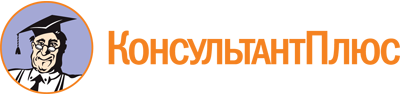 Закон Кемеровской области от 17.02.2004 N 7-ОЗ
(ред. от 27.06.2023)
"О здравоохранении"
(принят Советом народных депутатов Кемеровской области 28.01.2004)Документ предоставлен КонсультантПлюс

www.consultant.ru

Дата сохранения: 04.12.2023
 17 февраля 2004 годаN 7-ОЗСписок изменяющих документов(в ред. Законов Кемеровской областиот 27.12.2012 N 127-ОЗ, от 03.03.2014 N 11-ОЗ, от 08.05.2014 N 38-ОЗ,от 12.05.2015 N 40-ОЗ, от 08.07.2015 N 66-ОЗ, от 28.09.2016 N 68-ОЗ,от 28.12.2016 N 107-ОЗ, от 24.07.2017 N 66-ОЗ, от 28.02.2018 N 9-ОЗ,от 12.07.2018 N 50-ОЗ, от 04.03.2019 N 8-ОЗ (ред. 28.04.2022),Законов Кемеровской области - Кузбассаот 15.08.2019 N 78-ОЗ, от 02.04.2020 N 39-ОЗ, от 31.07.2020 N 85-ОЗ,от 28.10.2020 N 114-ОЗ, от 17.12.2020 N 158-ОЗ, от 28.12.2020 N 166-ОЗ,от 25.05.2021 N 41-ОЗ, от 13.07.2021 N 68-ОЗ, от 15.11.2021 N 110-ОЗ,от 24.12.2021 N 149-ОЗ, от 27.01.2022 N 11-ОЗ, от 28.04.2022 N 41-ОЗ,от 05.10.2022 N 107-ОЗ, от 16.12.2022 N 156-ОЗ, от 27.06.2023 N 53-ОЗ)Ст. 19 признавалась утратившей силу с 01.01.2022 п. 2 ст. 2 Закона Кемеровской области от 04.03.2019 N 8-ОЗ (ред. 04.03.2019), а затем эти изменения были признаны утратившими силу Законом Кемеровской области - Кузбасса от 28.04.2022 N 41-ОЗ.Действие ст. 23-1, введенной Законом Кемеровской области - Кузбасса от 27.06.2023 N 53-ОЗ, распространяется на правоотношения, возникшие с 01.01.2023.